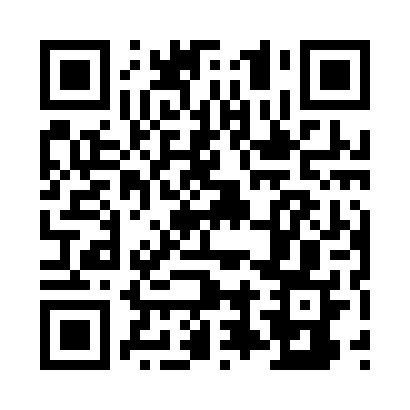 Prayer times for Eunapolis, BrazilMon 1 Apr 2024 - Tue 30 Apr 2024High Latitude Method: NonePrayer Calculation Method: Muslim World LeagueAsar Calculation Method: ShafiPrayer times provided by https://www.salahtimes.comDateDayFajrSunriseDhuhrAsrMaghribIsha1Mon4:335:4411:423:045:406:472Tue4:335:4411:423:045:396:463Wed4:335:4511:413:035:386:464Thu4:335:4511:413:035:376:455Fri4:335:4511:413:035:376:446Sat4:335:4511:413:025:366:437Sun4:335:4511:403:025:356:438Mon4:335:4511:403:015:346:429Tue4:345:4511:403:015:346:4110Wed4:345:4611:393:015:336:4111Thu4:345:4611:393:005:326:4012Fri4:345:4611:393:005:326:3913Sat4:345:4611:393:005:316:3914Sun4:345:4611:382:595:306:3815Mon4:345:4711:382:595:306:3816Tue4:345:4711:382:595:296:3717Wed4:355:4711:382:585:286:3618Thu4:355:4711:372:585:286:3619Fri4:355:4711:372:585:276:3520Sat4:355:4811:372:575:266:3521Sun4:355:4811:372:575:266:3422Mon4:355:4811:372:565:256:3423Tue4:355:4811:362:565:256:3324Wed4:355:4811:362:565:246:3325Thu4:365:4911:362:555:236:3226Fri4:365:4911:362:555:236:3227Sat4:365:4911:362:555:226:3128Sun4:365:4911:362:545:226:3129Mon4:365:5011:362:545:216:3030Tue4:365:5011:352:545:216:30